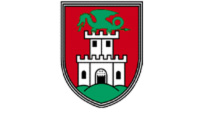       MESTNA OBČINA LJUBLJANA     ČETRTNA SKUPNOST  MOSTE   Ob Ljubljanici , 1000 Ljubljana      tel: 01 544 23 75   faks: 01 544 23 76          e-pošta: mol.moste@ljubljana.siŠtevilka: 900 – 254/2010 - 6Datum: 15. 11. 2010                                                       Z  A  P  I  S  N  I  K                                           1. seje Sveta Četrtne skupnosti Moste Mestne občine Ljubljana (v nadaljevanju: MOL), ki je bila v četrtek, dne 11. 11. 2010 ob 19.00 uri na sedežu Četrtne skupnosti Moste (v nadaljevanju: ČS Moste) v sejni sobi Službe za lokalno samoupravo (v nadaljevanju: SLS) Mestne uprave MOL, Ob Ljubljanici 36 a, Ljubljana.  Sejo je sklical Župan MOL, g. Zoran Janković, na podlagi 58. člena Statuta MOL, vodil pa jo je njegov pooblaščenec, g. Jani Möderndorfer (v nadaljevanju: predsedujoči).NAVZOČI ČLANI SVETA: Elvis Baltić, dr. Branka Berce Bratko, Igor Bole, Manica Borenović, Stanislava Marija Ferenčak Marin, Mira Ključanin, Jakob Lojk, Stanislav Markoja, Jure Matoh, Miha Mohorko, Dalibor Novaković, Breda Pšag, Danica Simšič, Radmila Šešić, Andrej Torkar, Jožica Virant, Mitja Zaplatil.OSTALI NAVZOČI: Jani Möderndorfer – pooblaščenec Župana MOL, Nataša Livojevič – predsednica Volilne komisije ČS Moste, Vojko Grünfeld – direktor SLS Mestne uprave MOL, Sonja Fojkar – Kabinet Župana MOL, Blanka Čušin Marčenko – SLS Mestne uprave MOL, Darja Gogala – SLS Mestne uprave MOL, Vera Sinčič – SLS Mestne uprave MOL. G. Jani Möderndorfer, predsedujoči, je pozdravil navzoče, članicam in članom Sveta ČS Moste, izvoljenim za mandat 2010 – 2014, pa je tudi čestital k izvolitvi in jim zaželel uspešno delo. Povedal je, da bo sejo vodil na podlagi pooblastila (št. 900 – 267/2010 – 3) Župana MOL, g. Zorana Jankovića, in sicer v skladu s šestim odstavkom 58. člena Statuta MOL. Predsedujoči je navzoče seznanil, da so članice in člani Sveta ČS Moste skupaj z vabilom na 1. sejo prejeli Poročilo Mestne volilne komisije o izidu volitev za člane Sveta ČS Moste, Statut MOL in Poslovnik Mestnega sveta MOL.Povedal je, da se bo seja snemala.Prva seja je bila sklicana s sledečimDNEVNIM REDOM:Ugotovitev števila navzočih novoizvoljenih članov Sveta Četrtne skupnosti Moste Mestne občine LjubljanaPoročilo Volilne komisije četrtne skupnosti o izidu volitev za člane Sveta Četrtne skupnosti Moste  Mestne občine LjubljanaImenovanje komisije za potrditev mandatov članov sveta četrtne skupnostiPoročilo komisije za potrditev mandatov članov sveta četrtne skupnosti in potrditev mandatov članov sveta četrtne skupnostiIzvolitev predsednika sveta četrtne skupnosti.Skladno z drugim odstavkom 11. člena Poslovnika Mestnega sveta MOL Svet ČS Moste o dnevnem redu konstitutivne seje ni razpravljal in ni odločal, zato se je prešlo na prvo točko dnevnega reda.                                                                  AD 1    UGOTOVITEV ŠTEVILA NAVZOČIH NOVOIZVOLJENIH ČLANOV SVETA ČETRTNE                            SKUPNOSTI MOSTE MESTNE OBČINE LJUBLJANAPredsedujoči je ugotovil, da je na prvi seji navzočih 17 članic in članov Sveta ČS Moste od 17 članov. Svet ČS Moste je bil sklepčen, zato je lahko pričel z delom.                                                                  AD 2   POROČILO VOLILNE KOMISIJE ČETRTNE SKUPNOSTI O IZIDU VOLITEV ZA ČLANE                  SVETA ČETRTNE SKUPNOSTI MOSTE  MESTNE OBČINE LJUBLJANASkupaj z vabilom za sejo so vabljeni prejeli Poročilo Mestne volilne komisije MOL o izidu volitev v Svet Četrtne skupnosti Moste. Predsednica Volilne komisije četrtne skupnosti, ga. Nataša Livojevič, je podala poročilo o izidu volitev za člane Sveta Četrtne skupnosti Moste. Razprave na poročilo ni bilo, zato je predsedujoči povabil h glasovanju.  Pred tem pa je predsedujoči pojasnil, da svet četrtne skupnosti vse svoje odločitve sprejema z večino opredeljenih glasov navzočih članov, kot določa 19. a člen Zakona o lokalni samoupravi. Svet lahko veljavno sklepa , če je na seji navzoča večina članov sveta.Predsedujoči je predlagal sprejem SKLEPA 1/1:Svet četrtne skupnosti se je seznanil s poročilom Mestne volilne komisije o izidu volitev za člane Sveta Četrtne skupnosti Moste.Navzočih je bilo 17 članic in članov Sveta ČS Moste. Opredeljenih je bilo 17 članic in članov.Za predlagani sklep je glasovalo 17 članic in članov Sveta ČS Moste.SKLEP 1/1 JE BIL SPREJET.                                                                AD 3       IMENOVANJE KOMISIJE ZA POTRDITEV MANDATOV ČLANOV SVETA ČETRTNE                                                          SKUPNOSTIV skladu z 12. členom Poslovnika Mestnega sveta MOL, svet četrtne skupnosti izmed navzočih svetnikov imenuje predsednika in dva člana komisije za potrditev mandatov članov sveta četrtne skupnosti (v nadaljevanju: Komisija). Predsedujoči je navzočim pojasnil, da ima Komisija mandat le za potrditve mandatov na konstitutivni seji. Predsednika in člana Komisije lahko predlaga vsak član sveta ali pa predsedujoči. Povabil je navzoče, da podajo svoje predloge. Članica Sveta ČS Moste, ga. Stanislava Marija Ferenčak Marin, je za predsednika predlagala g. Andreja Torkarja, ki je s kandidaturo soglašal. Drugih predlogov in razprave ni bilo, zato je predsedujoči povabil h glasovanju in predlagalSKLEP  2/1:Za predsednika Komisije za potrditev mandatov članov Sveta Četrtne skupnosti Moste se imenuje gospoda Andreja Torkarja.Navzočih je bilo 17 članic in članov Sveta ČS Moste. Opredeljenih je bilo 17 članic in članov.Za predlagani sklep je glasovalo 17 članic in članov Sveta ČS Moste.SKLEP 2/1 JE BIL SPREJET.Predsedujoči je skladno z 12. členom Poslovnika Mestnega sveta MOL članice in člane Sveta ČS Moste povabil, naj podajo predloge še za dva člana Komisije. Ga. Stanislava Marija Ferenčak Marin, članice Sveta ČS Moste, je za članici predlagala ga. dr. Branko Berce Bratko in ga. Miro Ključanin, ki sta s kandidaturo soglašali. Drugih predlogov in razprave ni bilo, zato je predsedujoči povabil h glasovanju in predlagalSKLEP 3/1: Za članici Komisije za potrditev mandatov članov Sveta Četrtne skupnosti Moste se imenujeta ga. dr. Branka Berce Bratko in ga. Mira Ključanin.Navzočih je bilo 17 članic in članov Sveta ČS Moste. Opredeljenih je bilo 17 članic in članov.Za predlagani sklep je glasovalo 17 članic in članov Sveta ČS Moste.SKLEP 3/1 JE BIL SPREJET.                                                               AD 4             POROČILO KOMISIJE ZA POTRDITEV MANDATOV ČLANOV SVETA            ČETRTNE SKUPNOSTI IN POTRDITEV MANDATOV ČLANOV SVETA                                              ČETRTNE SKUPNOSTIPoslovnik Mestnega sveta MOL v 12. členu določa, da mora svet ČS potrditi mandate svojim članom na podlagi poročila Komisije, imenovane v prejšnji točki, zato je predsedujoči predlagal g. Andreju Torkarju, da skliče Komisijo z nalogami: da pregleda potrdila o izvolitvi, pripravi poročilo in pripravi predlog sklepa o potrditvi mandatov članic in članov Sveta ČS Moste. Za izvedbo nalog je sledil odmor (15 minut). Po odmoru je predsednik Komisije, g. Andrej Torkar, podal poročilo in predlog sklepa Komisije za potrditev mandatov članov Sveta ČS Moste. Na poročilo in predlog ni bilo pripomb, zato je predsedujoči povabil h glasovanju in predlagal UGOTOVITVENISKLEP 4/1: Svet četrtne skupnosti Moste Mestne občine Ljubljana potrdi mandate naslednjim članicam in članom Sveta Četrtne skupnosti Moste:Elvisu Baltićudr. Branki Berce BratkoIgorju BoletuManici BorenovićStanislavi Mariji Ferenčak MarinMiri KljučaninJakobu LojkuStanislavu MarkojiJuretu MatohuMihi MohorkuDaliborju NovakovićuBredi PšagDanici SimšičRadmili ŠešićAndreju TorkarjuJožici VirantMitji ZaplatiluNavzočih je bilo 17 članic in članov Sveta ČS Moste. Opredeljenih je bilo 17 članic in članov.Za predlagani sklep je glasovalo 17 članic in članov Sveta ČS Moste.SKLEP 4/1 JE BIL SPREJET.                                                                  AD 5                          IZVOLITEV PREDSEDNIKA SVETA ČETRTNE SKUPNOSTINa podlagi tretjega odstavka 58. člena Statuta Mestne občine Ljubljana predlaga kandidata za predsednika sveta najmanj četrtina članov sveta, to je najmanj 5 članov, ker ima ČS Moste 17 članski svet, je pojasnil predsedujoči in povabil k podaji predlogov. Ga. Breda Pšag, članica Sveta ČS Moste, je podala pisen predlog za predsednico Sveta ČS Moste, ga. Stanislavo Marijo Ferenčak Marin, katerega je podpisalo trinajst (13) predlagateljev, in sicer: Stanislav Markoja, dr. Branka Berce Bratko, Igor Bole, Breda Pšag, Jure Matoh, Dalibor Novaković, Mitja Zaplatil, Elvis Baltić, Radmila Šešić, Manica Borenović, Jožica Virant, Jakob Lojk in Andrej Torkar.   Predlagana kandidatka za predsednico, ga. Stanislava Marija Ferenčak Marin, je s kandidaturo soglašala.Drugih predlogov in razprave ni bilo, zato je predsedujoči povabil h glasovanju o predlogu, da se izvoli ga. Stanislavo Marijo Ferenčak Marin za predsednico. Glasovanje je bilo javno. Navzočih je bilo 17 članic in članov od 17 članic in članov Sveta ČS Moste. Za ga. Stanislavo Marijo Ferenčak Marin so glasovale vse navzoče članice in člani Sveta ČS Moste. Po glasovanju je predsedujoči ugotovil, da je za predsednico Sveta Četrtne skupnosti Moste izvoljena gospa Stanislava Marija Ferenčak Marin.Ga. Ferenčak Marin se je zahvalila za podporo in izvolitev. Na kratko je predstavila okviren program in metode dela Sveta ČS Moste, predvsem pa je obvestila navzoče o treh nalogah, ki v kratkem čakajo članice in člane Sveta ČS Moste: prireditev za otroke Velikanček (bo 09. 12. 2010), seja oz. srečanje z vodstvom TE-TOL Moste (v januarju 2010) in seja oz. srečanje s Svetom stanovalcev in vodstvom Doma starejših občanov Fužine (tudi januarja 2010) ter seveda opravila v zvezi s finančnimi načrti za naslednji leti. Vse navzoče pa je tudi povabila k neformalnemu druženju po zaključku uradnega dela prve seje. Druženje po sejah je tudi ena od metod dela, saj je predvsem v začetku dobrodošlo, da se članice in člani med seboj spoznajo, kasneje pa za sproščeno izmenjavo mnenj o problemih, je še povedala novoizvoljena predsednica.Ker je bil dnevni red 1. seje izčrpan, je predsedujoči uradni del seje zaključil ob 19.40 uri.  Zapisala:Darja Gogalakoordinatorka VI                                                                              PO POOBLASTILU ŽUPANA                                                                               MESTNE OBČINE LJUBLJANA                                                                               Zorana Jankovića:                                                                                                JANI MÖDERNDORFER